Программное обеспечение комплекса автоматизации метеорологического обслуживания процессов УВД КАМО «Метеосервис»Инструкция по эксплуатации СПО Сервер обработки и хранения данных                                                                   2021г.Содержание1.	Введение	22.	СПО «Сервер обработки и хранения данных»	22.1	Общая часть	22.2	БД «Литосфера»	32.3	БД «Литосфера-Настройка»	32.4	БД «Информбюро»	3ВведениеДанная инструкция содержит общие сведения по эксплуатации СПО Сервер обработки и хранения данных СПО «Сервер обработки и хранения данных»Общая частьНа СУБД «PostgreSQL»  развернуты четыре   базы данных , или схемы, согласно принятой терминологии  ( далее базы данных, БД)  : «Литосфера» .типовое название схема – «Lira» , «Литосфера-Настройка»  ,  «Информбюро», Каждая база данных это не только набор таблиц, содержащих данные , но и большой набор других объектов, отвечающих за  адаптацию, изменение и предоставление данных пользователям :   процедуры, функции, связные модули, задания и т.д. . Все объекты  являются полноценными программными модулями, написанными на языке программирования PL/SQL.Общее название  этого программного продукта – СПО «Литосфера»Обслуживание баз данных производится автоматически специальных программным обеспечением, интегрированным в БД и написанным на языке PL/SQL. Ручное обслуживание, изменение  структуры БД, параметров таблиц, текстов процедур и функций не  требуется и не предусмотрено. Администрирование  БД PostgreSQL производится при  помощи  свободно распространяемого менеджера  -    PGAdmin. Также  может использоваться  проприетарное  ПО, например,  EMS SQL Management Studio for PostgreSQL  (разработка  фирмы  EMS г. Челябинск).Ниже приведено  окно   менеджера  EMS,  с открытым окном описания  БД.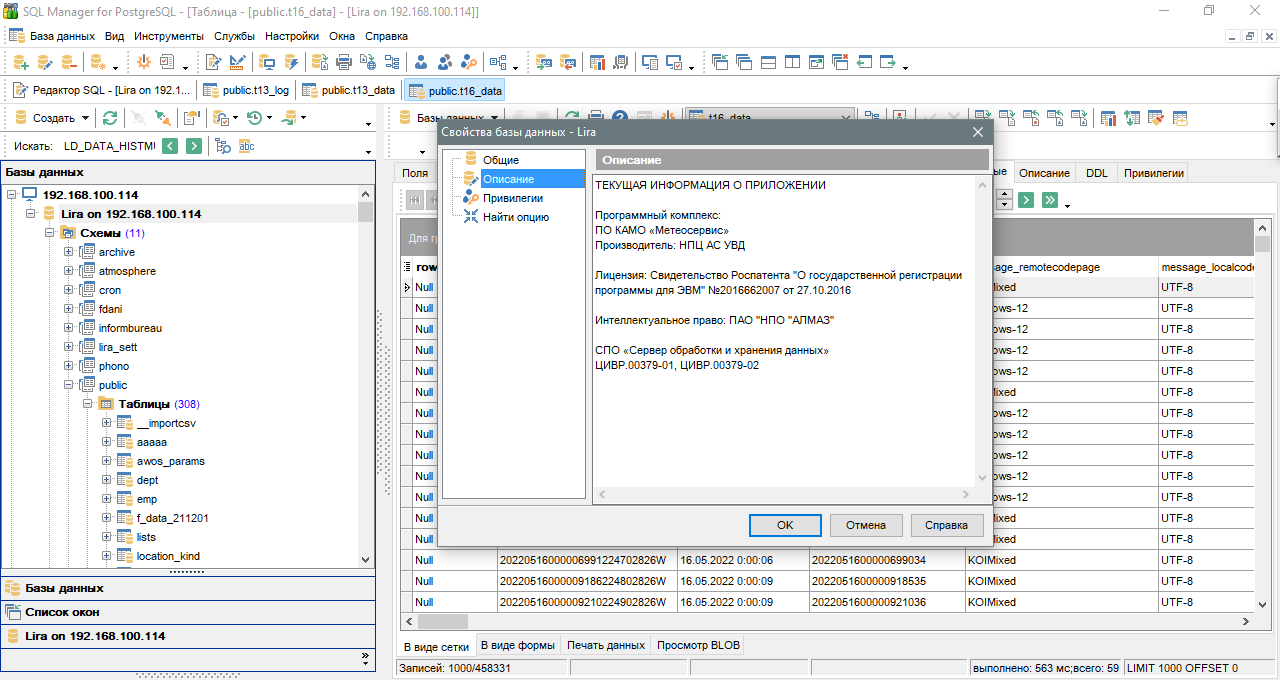 Рисунок 22  Окно   менеджера  EMS,  с открытым окном описания  БД.БД «Литосфера»   Типовое название - схема  «Lira»БД «Литосфера»  -  база данных для хранения получаемых сводок.Идет запись всех возможных каналов. Включены  все сервисы. Сервис очистки таблиц  включен такжеПодробное описание БД приводится в Руководство по эксплуатации-Сервер обработки хранения данных-ПО «БД Литосфера» (ЦИВР.462418.193 РЭ)Настройки  доступа к БД  описываются  в Памятке для конкретного мета установки.   БД «Литосфера-Настройка»Типовое название - схема  «Lira_Sett»В этой таблице   БД «Литосфера» (Lira) хранит  свои настройки.Подробное описание БД приводится в Руководство по эксплуатации-Сервер обработки хранения данных-ПО «БД Литосфера» (ЦИВР.462418.193 РЭ)БД «Информбюро»Типовое название - схема  «Informbureau»БД «Информбюро»  - база данных  для хранения вспомогательных параметров, в том числе метеоминимумов. Описание БД приводится в Руководство по эксплуатации-Сервер обработки хранения данных-ПО «БД Информбюро» (ЦИВР.462418.193 РЭ)                     Перечень принятых сокращенийАКДПАэродромный командно-диспетчерский пунктАПОИАппаратура первичной обработки радиолокационной информацииАРМАвтоматизированное рабочее местоАРМ ТАвтоматизированное рабочее место техника (сменного инженера)АРМ ДАвтоматизированное рабочее место диспетчераАРПАвтоматический радиопеленгаторАЦПАналого-цифровая платаВППВзлетно-посадочная полосаВРЛВторичный радиолокаторВСВоздушное судноИКАОМеждународная организация гражданской авиацииИПСИзменяемый параметр системыКСАКомплекс средств автоматизацииКТАКонтрольная точка аэродромаЛВСЛокальная вычислительная сетьОВООкно воздушной обстановкиОрВДПИВПОрганизация воздушного движенияПланирование использования воздушного пространстваПОДПункт обязательного донесенияПРЛПервичный радиолокатор ПФПанель функцийРЛГОРадиолокатор государственного опознаванияРЛИРадиолокационная информацияРЛПРадиолокационная позицияРЛСРадиолокационная станцияРМРабочее местоТСДТабло системных данныхУВДУправление воздушным движениемФСФормуляр сопровожденияЧМИЧеловеко-машинный интерфейсUTCСкоординированное всемирное время (время по Гринвичу)